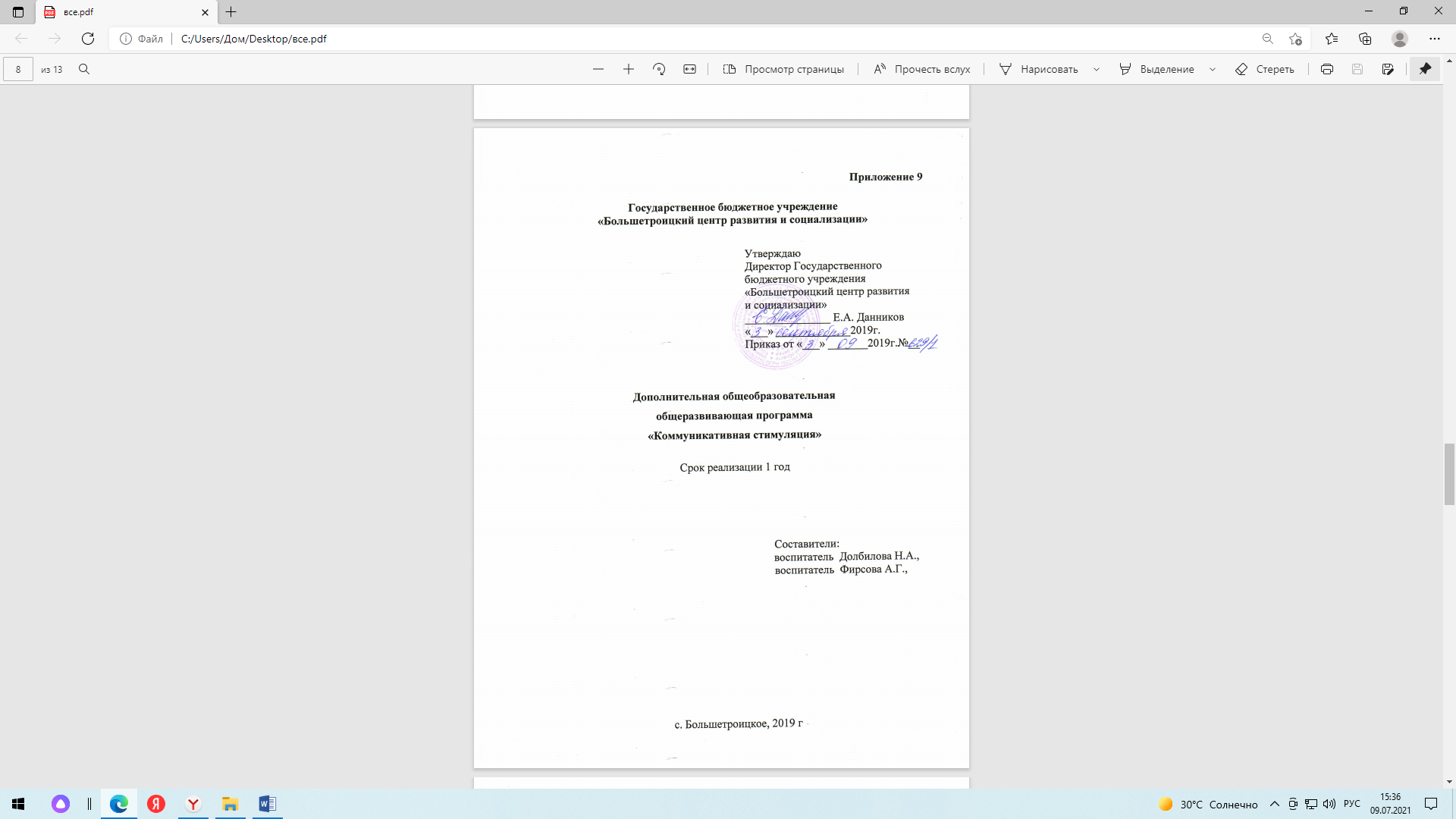 Содержание Пояснительная записка…………………………………..160Учебный план…………………………………………..…165Содержание учебного плана…………………………......168Методические материалы………….………………...…..169Методическое обеспечение Программы……………..…172Приложение 1. Диагностическая карта обследования воспитанника с ТМНР……………………………………174Пояснительная записка. В настоящее время является актуальным вопрос социализации и интеграции детей с множественными тяжелыми нарушениями  развития в  общество. В связи с этим необходимо отметить, что решение проблемы их включения в активную жизнь социума невозможно без налаживания с ними социального взаимодействия.Данная дополнительная общеобразовательная общеразвивающая программа по коммуникативной стимуляции  является    значимой в  процессе обучения и развития воспитанников с тяжелыми множественными нарушениями развития и позволяет воспитателю организовать различные  формы занятий.Коммуникация – это процесс установления и развития контактов между людьми, возникающий в связи с потребностью в совместной деятельности, включающий в себя обмен информацией и характеризующийся взаимным восприятием и попытками влияния друг на друга.Актуальность выбранной темы связана с тем, что язык и коммуникация являются основой любого социального взаимодействия, но часть людей не могут использовать речь для полноценного общения, поэтому они нуждаются в альтернативных способах коммуникации, дополняющих или заменяющих речь.      Основной организационной формой обучения являются занятия. В процессе реализации программы предусмотрена следующая форма проведения занятий: индивидуальная, подгруппы по два ребёнка. Занятия проводятся в виде совместной игры, игровых упражнений, совместных действий.      К каждому занятию подбирается необходимый наглядный, демонстрационный, дидактический  материал в соответствии с тематикой, содержанием и развитием ребёнка.     В ходе занятия с целью снятия утомления  предусматриваются физкультминутки  и релаксационные паузы. Для их проведения используются различные средства: аудиозаписи, фольклор, пальчиковая гимнастика.Для овладения предметом «Коммуникативная стимуляция» большое значение имеет развитие сенсорных представлений и мелкой моторики, которые являются базой для детей с глубокой умственной отсталостью. Учитывая возрастные и психофизические особенности развития детей, материал распределен с постепенным усложнением и увеличением объема. Занятия строятся на основе следующих принципов: интегрирования (включение элементов игровой деятельности); системности; преемственности. Формы работы определяются целями занятий, для которых характерно сочетание как традиционных методов и приемов, так и инновационных. Основной формой организации остается занятие, обогащенное игровыми ситуациями. В программу включены практические занятия, что предоставляет возможность для развития коммуникативных навыков и умений необходимых для установления дружественных контактов со взрослыми. Каждое занятие по коммуникативной стимуляции оснащается необходимыми наглядными пособиями. Таким образом, программа в целом определяет оптимальный объем знаний и умений  по предмету «Коммуникативная стимуляция», который доступен большинству детей с ТМНР.       В каждом занятии по коммуникативной стимуляции  помимо новой информации есть повторы. Занятия с повторами становятся близкими и понятными для детей. Обязательным на занятии является использование ритуалов приветствия и прощания. Ритуалы несут большую функциональную нагрузку, способствуя формированию сплоченности педагога  и воспитанников, положительному психологическому климату.Особые образовательные потребности воспитанников  с ТМНРПрограмма реализуется в группе воспитанников  в возрасте от 5  до 18 лет. В связи с тяжёлой и глубокой умственной отсталостью все имеют выраженные нарушения мышления, памяти, внимания, не владеют вербальной речью и нуждаются в уходе и присмотре взрослого. Значительная часть детей с глубокой умственной отсталостью имеют другие нарушения (сенсорные, моторные расстройства и др.). В таких случаях речь идет о тяжелых и множественных нарушениях развития (ТМНР), которые представляют собой не сумму различных ограничений, а сложное качественно новое явление с иной структурой, отличной от структуры каждой из составляющих. Различные нарушения влияют на развитие ребёнка  не каждое по отдельности, а в своей совокупности, образуя сложные сочетания. В связи с этим требуется значительная помощь, объем которой существенно превышает размеры поддержки, оказываемой при каком-то одном нарушении.  Такие дети спонтанно издают только отдельные звуки. Они плохо понимают обращенную к ним речь и чаще реагируют на интонацию. Их поведение зависит от состояния органических потребностей: они спокойны, когда сыты, находятся в тепле и сухости, и проявляют беспокойство, когда находятся в неблагоприятных условиях.Уровень психофизического развития воспитанников с тяжелыми множественными нарушениями невозможно соотнести с какими-либо возрастными параметрами. Органическое поражение центральной нервной системы, которое чаще всего являются причиной сочетанных нарушений, обусловливающих выраженные нарушения интеллекта, сенсорных функций, движения, поведения, коммуникации, в значительной мере препятствуют развитию самостоятельной жизнедеятельности ребенка в семье и обществе сверстников. Характер развития детей данной группы зависит от ряда факторов: этиологии, патогенеза нарушений, времени возникновения и сроков выявления отклонений, характера и степени выраженности каждого из первичных расстройств, специфики их сочетания, а также от сроков начала, объема и качества коррекционной помощи.В связи с выраженными нарушениями и (или) искажениями процессов познавательной деятельности, прежде всего: восприятия, мышления, внимания, памяти непродуктивными оказываются подходы, требующие абстрактного мышления,  задействование процессов анализа и синтеза. Вследствие чего возникают серьезные трудности в усвоении  компонента различных программ дошкольного, а тем более школьного образования.Интерес к какой-либо деятельности, если возникает, то, как правило, носит кратковременный, неустойчивый характер.Цель:    формирование у детей коммуникативных навыков.Задачи:Обучающие задачи: 1.Формировать умение выражать свои потребности, желания и предпочтения с помощью сигналов тела и других невербальных средств.2.Формировать адекватные формы поведения.3.Формировать адекватную реакцию на прикосновения, обращённую речь, жесты.4.Учить рассматривать себя в зеркале и соотносить  себя с отражением.5. Формировать образ тела (моё лицо, моё тело).6. Учить различать понятия «я-ты».7. Формировать умение выполнять элементарные инструкции (дай, на)Развивающие задачи:1.Развитие общей и мелкой моторики.2.Развитие позитивного отношения к общению со взрослым.3.Развитие эмоциональной активности.4.Развитие слухового восприятия.5.Развитие зрительного восприятия.Воспитательные задачи:1.Воспитывать интерес детей к сотрудничеству.2.Воспитывать доброжелательное отношение к взрослым и сверстникам.3.Воспитывать интерес к занятиям.Возраст воспитанников – от 4 до 18 лет:Форма обучения – очная.Формы занятий – индивидуальная и подгрупповая. Объем и срок освоения Программы – 1 год, количество часов – 78 (два раза в неделю).Продолжительность  занятия, согласно локальному акту ГБУ «Центр развития и социализации» для детей от 4 до 18 лет – не более 30 мин.Тип занятия: комбинированный, теоретический, практический, тренировочный. Методы обучения: словесный (устное изложение); игровой (игровые обучающие задания); наглядный (показ видеоматериалов, иллюстраций,  работа по подражанию, по образцу); практический.Направленность дополнительной образовательной программы – социально-развивающая.Вид программы: рабочая.Планируемые образовательные результатыПри разработке результатов освоения Программы, важно учитывать, что приоритетным является не овладение знаний воспитанниками, а приобретение умений общения со взрослыми, овладение элементарными навыками коммуникации.Исходя из индивидуальных возможностей, воспитанник может приобрести предметные и личностные результаты.Предметные результаты:знание частей тела;овладение умением выражать эмоции и желания с помощью звуков, жестов, мимики;овладение простейшими  игровыми действиями;овладение  элементарными коммуникативными способностями;знание своего имени; приобретение опыта общения со взрослыми.Личностные результаты:-осознание себя (в ситуации «здесь и сейчас», в пространстве, своей принадлежности к определённому полу, как «Я»;-социально – эмоциональное участие доступным способом в процессе общения и совместной деятельности;-доброжелательность, эмоциональная отзывчивость по отношению к другим;-владение алгоритмом действий в игровой, учебной, бытовой ситуации;-владение доступными знаниями, умениями, навыками, отражающими индивидуальный вариант содержания образования.Способы определения результативности образовательного процесса	Диагностическая карта представлена в Приложении 1Из-за системных нарушений развития детей с   глубокой умственной отсталостью и с ТМНР для данной категории  показан индивидуальный уровень итогового результата общего образования. Все воспитанники, вне зависимости от тяжести состояния, включаются в образовательное пространство, где принципы организации развивающей среды, оборудование, технические средства, программы учебных предметов, коррекционных технологий, а также содержание и методы обучения и воспитания определяются индивидуальными возможностями и особыми образовательными потребностями ребенка.       С целью эффективной реализации Программы в детском доме интернате проводится психолого-педагогическая диагностика детей два раза в год: в сентябре и мае.       Результаты диагностики заносятся в диагностическую карту динамики развития детей. Педагог оценивает степень развития по каждому диагностическому критерию.      Результаты психолого-педагогической диагностики используются исключительно для решения следующих образовательных задач: индивидуализации образования (в том числе поддержки ребенка, построения его образовательной траектории или профессиональной коррекции особенностей его развития) и оптимизации работы с группой детей.Способы определения результативностиМетоды отслеживания результативности:- педагогическое наблюдение за ребёнком и его деятельностью, появлением новообразований в деятельности и личностном развитии, успехов и достижений;- педагогический анализ активности детей на занятиях, в самостоятельной деятельности;- мониторинг динамики усвоения ребёнком программного материала.Виды диагностической работы:        - текущий контроль (проводится в начале учебного года с целью определения уровня возможностей воспитанников, имеющихся умений и навыков); на этом этапе применяется метод педагогического наблюдения, педагогического анализа; заполняется диагностическая таблица.- промежуточный контроль (проводится в конце учебного года с целью определения динамики усвоения учащимися программного материала, определения результатов обучения, получения сведений для совершенствования образовательной программы и методов обучения).         Сроки прохождения программы определяются индивидуально для каждого конкретного ребенка, исходя из его возможностей. Система оценки результатов отражает степень выполнения детьми программы, взаимодействие следующих компонентов:   - что ребёнок знает и умеет на конец учебного периода, что из полученных знаний и умений он применяет на практике. При оценке результативности обучения должны учитываться особенности психического, неврологического и соматического состояния каждого ребёнка. Выявление результативности обучения должно происходить вариативно с учетом психофизического развития ребенка в процессе выполнения заданий. При предъявлении и выполнении всех видов заданий детям должна оказываться помощь: разъяснение, показ, дополнительные инструкции; задания по подражанию, совместное выполнение действий и др. При оценке результативности достижений необходимо учитывать степень развития  ребенка и тяжесть его состояния.Для оценки степени дифференцированности отдельных действий и    операций внутри целостной деятельности  может быть использована следующая градация и условные обозначения:Выявление представлений, умений и навыков детей в каждой образовательной области должно создавать основу для корректировки программы, конкретизации содержания дальнейшей коррекционно-развивающей работы. В случае затруднений в оценке сформированности действий, представлений в связи с отсутствием видимых изменений, обусловленных тяжестью имеющихся у ребенка нарушений, следует оценивать его эмоциональное состояние, другие возможные личностные результаты. Учебный планСодержание учебного плана1. Стимуляция ответной реакции на прикосновения, обращенную речь.  Игровые ситуации, стимулирующие сосредоточение взгляда на глазах, губах, жестах взрослого. Сосредоточение взгляда на лице взрослого. Выполнение совместных прикосновений. Упражнения, стимулирующие ответную реакцию на обращенную речь, сопровождаемую прикосновениями, жестами. Упражнения на различение понятий «я - ты». Игровые упражнения, стимулирующие выражение эмоций, желаний (звуки, движения, жесты, мимика). Проигрывание сюжетов, сопровождаемых жестом, речью.2. Стимуляция игровых действий на различение частей тела.  Сопряженные игровые действия на формирование образа тела. Называние ребенка по имени с одновременным прикосновением. Выражение одобрения реакций ребенка на свое имя, прикосновения. Совместные прикосновения к различным частям тела, раскрашивание пальцев рук; выполнение инструкций, сопровождаемых жестом, речью. Рассматривание себя в зеркале, сосредоточение взгляда на своем лице, узнавание себя в зеркале. Сосредоточение взгляда на лице куклы, рассматривание куклы. Упражнения, стимулирующие голосовые реакции. Озвучивание эмоциональных реакций ребенка.3. Стимуляция понимания речевых сигналов, выполнения инструкций Упражнения, стимулирующие выполнение инструкций: дай, возьми, положи. Поощрение действий ребенка. Игровые упражнения, вызывающие реакции на речевое обращение к ребенку. Сопровождение действий ребенка речью, жестами, эмоциональным поощрением. Выполнение тактильных подсказок. Упражнения, стимулирующие ответные реакции на просьбу, одобрение, похвалу.Методические материалыИгрушки: резиновые, бумажные, мягкие, пластмассовые, изображающие людей, животных, растения,                  птиц, транспорт.
Игрушки музыкальные: погремушки, бубен, колокольчик, дудочки, барабан, звоночек, свистульки, деревянные ложки.
Зеркало.
             Игрушки-автомобили, игрушки с подвижными частями на колесах, передвигающиеся с помощью специальной палочки.
Коробки, корзины, мисочки, кубики, кольца, воздушные шары, мячи, игрушки подвески.
             Разные по форме и фактуре тканевые мешочки с различными наполнителями. Сухие бассейны с шариками.
Игрушечный пластмассовый молоток, палочки-колышки.
Игрушки сборно-разборные: матрешки, пирамидки с одинаковыми и разными кольцами, брусками разных размеров, одноцветные и разноцветные (например, пирамидка ванька-встанька, игрушки животные и т.п.). Малые фольклорные формы: «Дудочка ду-ду» (рус.), «Ай туки-туки, застучали молотки» (рус.), «И любо нам и весело» (рус.), «Колокольчик зазвенел» (рус.), «Ты, собачка не лай» (рус.), «Мой веселый звонкий мяч» (рус.), «Молоточек тук-тук-тук» (рус.), «Летели-летели, устали, сели» (рус.), «Уж я Мишенька-Мишук» (рус.), «Часики тик-так» (рус.), «Пальчик о пальчик тук да тук» (рус.), «Мы ногами топать будем» (рус.), «Ручки-ручки закружились, а потом и опустились» (рус.), «Топай-топай веселей» (рус.), «Где ты, зайчик, отзовись» (рус.), «Летает и кружится круглый и большой» (рус.), «Мы гуляем с куклой Машей» (рус.), «Вышел зайчик погулять» (рус.), «Куклу Машу я люблю» (рус.), «Ах, какие ручки…» (рус.), «Нежно гладим мы зверят» (рус.), «Шли-шли, что-то нашли» (рус.), «Зайка, мягкий, кто еще?» (рус), «По лесочку мы гуляем» (рус.), «Дует легкий ветерок» (рус.), «Кукле весело» (рус.),Дидактических игры и упражненияна занятиях коммуникативной стимуляции
Совместные игровые действия, упражнения на установку положительного эмоционального контакта: здоровается и прощается с педагогом, с игровым персонажем, отыскивает взглядом объект (игра «Ку- ку»).Развитие реакции на эмоциональные раздражители (различные яркие звучащие, доступные восприятию игрушки, предметы). Игровые ситуации, в ходе которых стимулируем ребенка к сосредоточению взгляда на глазах, губах, жестах говорящего, реакции на одобряющий тон взрослого.Игры и игровые упражнения на формирование основ эмоционального реагирования. Развитие умения разглядывать себя в зеркале («Мои руки», «Игры - прятки», « Зеркало» и др.).Стимулирование ответной реакции на обращенную речь, сопровождаемую прикосновениями, жестами, совместными действиями (привет, имя ребенка, твои ручки, куда они спрятались, вот они где, опять, пока, смотри, зеркало, ты себя видишь, вниз - вверх, мы летим, право - лево, ножки, животик, головка, где?, пока, запах, нос, понюхаем, большой, маленький и пр.).Упражнения на различение понятий «я – ты» (поочередное повторение своего имени и имени ребёнка, подкреплённое жестом; взрослый и ребенок по очереди прячутся под платком).Сопряженные игровые действия на формирование образа тела, игры перед зеркалом (с показом на себя и взрослого при чтении взрослым ритмичных стихов, разрисовывание лица гримом, разрисовывание зеркала), называние ребёнка по имени с одновременным подкреплением жестом, прикосновением, выражением одобрения его реакций на своё имя.Стимулирование голосовых реакций на раздражители в совместной деятельности со взрослым на музыкально-терапевтических занятиях.Совместные игры перед зеркалом, поочередное повторение своего имени и имени ребёнка, подкреплённое жестом, игры на подражание, создание условий для общения со взрослыми и сверстниками.Игры и игровые действия на стимуляцию выражения своих чувств (озвучивание эмоциональных реакций ребёнка, взрослый своей мимикой, тоном показывает ребёнку пример эмоционального реагирования, показывает примеры тактильных реакций (обнимает, берёт за руку, хлопает в ладоши, одобряет реакции подражания у ребёнка, всегда реагирует на проявление ребёнком своего настроения, самочувствия).Упражнения на выполнение элементарных инструкций (дай руку, на, фу-фу, «ням-ням»). Взрослый даёт ребёнку инструкцию, подкрепляя её жестом, и инициирует её выполнение ребёнком, давая тактильные импульсы, комментирует и поощряет производимые вместе с ребёнком действия.Развитие        восприятия         невербальных и вербальных высказываний окружающих при физическом контакте с детьми (берем на колени, гладим, и др.) во время выполнения движений (хлопать в ладоши, плескаться в воде, еда, гигиенический уход и др.), визуальных раздражителей (яркие игрушки, картинка и др.); звуковых раздражителей (напевание взрослым песенки, подкрепление своих действий словами и др.).Совместные игры и игровые упражнения на вызывание реакции на речевое обращение: брать ребёнка за руки, приближать своё лицо к его лицу и обращаться к нему; сопровождать активные действия ребёнка говорением; в одинаковых ситуациях обращаться к ребёнку с одними и теми же словами: приветствие, прощание, требования, позволять трогать свои губы, щёки, нос и т.п. и произносит при этом чёткие звуки, звуковые цепочки, слова, играть в сенсомоторные игры, сопровождающиеся чтением ритмичных стишков.Обучение пониманию речевых сигналов и реагированию на них (узнавать своё имя, реагировать на просьбу, слушать запреты, радоваться похвале): обращаться к ребёнку по имени, использовать простые инструкции, слова запретов и поощрений, эмоционально интонируя речь, сопровождая её тактильными «подсказками» (например, легко нажать на плечи со словами «садись»), жестами, встраивать обращение со словами вежливости в обычный распорядок дня, отслеживать и эмоционально поощрять ответную реакцию ребёнка.Обучение сопровождению своих действий, эмоций, желаний коммуникативными средствами (звуками, звукокомплексами, жестами, мимикой).Совместные действия на побуждение к речевым и невербальным высказываниям тактильными стимулами (похлопывать, щекотать и т.п.), моторными стимулами (двигать на гамаке, качели, ритмично хлопать), акустическими стимулами (шумы (бам, тук-тук, ой и т.п.), тембры и последовательности звуков (бим-бам, тик-так и т.п.), звуки животных, стихи, рифмы, песни, замена сложных слов простыми звукокомплексами («жжж» - машина)), оптическими стимулами (говорящие и музыкальные игрушки), эмоциональные стимулы (предметы, которые особенно интересуют ребёнка, стимулируют его просить продолжения игры с ними), давать выбор предметов, игр и т.п., а также возможность принять или отказаться от чего- либо, выражая доступным образом «да» и «нет», повторять в дальнейшем тем же способом выражение согласия и несогласия.Игры и игровые упражнения на развитие выразительности лица: давать разглядывать собственную мимику в зеркале, имитировать мимику ребёнка и наоборот, своей мимикой побуждать аналогичный ответ ребёнка,Сопряженное (в индивидуальных случаях отраженное) выполнение естественных жестов (достигается путём стимулирования ребёнка потянуться рукой к тому предмету, который ему нужен, показывания рукой ребёнка частей тела), способности к имитации, способности удерживать зрительный контакт. Взрослый отмечает естественные жесты, используемые ребёнком (например, тянет руку к предмету - «дай», тянет руки ко взрослому - «иди», отталкивает «нет»), и реагирует на них, удовлетворяя потребность, которую выражает ребёнок, поощряет использование жеста ребёнком похвалой, тактильными прикосновениями.Создание ситуаций выбора (взрослый спрашивает: «Во что ты хочешь играть: в мяч или в машинку?» и ждет, когда ребенок взглядом или жестом обозначит свой выбор).Стоп-игра (взрослый играет с ребенком в любимую ребенком игру, останавливается, спрашивает: «Еще?», ждет, когда ребенок доступным ему способом покажет, что он хочет еще). Соблюдение очередности в игре (например, по очереди ударять по металлофону). «Вокальный теннис» (повторение за ребенком его вокализаций).Создание ситуаций, в которых ребенок может выразить свое согласие или отказ.Методическое обеспечение Программы                     Программа коррекционных курсов детей и подростков с глубокой умственной отсталостью / Т.А. Алексеева, Л.И. Кайкина, Л.Б. Баряева, Л.В. Капустянская и др. под ред. Н.Н. Яковлевой – СПб., ЦДК проф. Л.Б Баряевой, 2015 г.Сенсорная комната – волшебный мир здоровья / Под ред. Л.Б. Баряевой, Ю.С. Галлямовой, В.Л. Жевнерова – СПб.: ХОКА,2007.Обучение детей с выраженным недоразвитием интеллекта: программно-методические материалы / под ред. И.М. Бгажноковой. М.:ВЛАДОС, 2010.Смирнова Е.О., Галигузова Л.Н., Мещерякова С.Ю. Первые шаги. Программа воспитания и развития детей раннего возраста. –М.:Мозаика – Синтез, 2007.Методика учебно-воспитательной работы в центрах коррекционно-развивающего обучения и реабилитации: Учебно-методическое пособие / М. Ветланд, С.Е. Гайдукевич, Т.В. Горудко и др.; Науч. Ред. С.Е. Гайдукевич. – Мн.:БГПУ, 2009.Сиротюк А.Л., Сиротюк А.С. Современная методика развития детей от рождения до 9 лет. – М.: ТЦ Сфера, 2009Андрющенко Н.В. Монтессори-педагогика и Монтессори-терапия – СПб.: Речь, 2010.Ковалец И.Е. Азбука эмоций: Практическое пособие для работы с детьми, имеющими отклонения в психофизическом развитии и эмоциональной сфере. – М.: ВЛАДОС, 2003.Новоселова С.Л. Развивающая предметная среда – М.,2001 Центр «Дошкольное детство». Коррекционная работа с детьми в обогащенной предметно-развивающей среде / Под ред. Л.Б. Баряевой, Е.В. Мусатовой – СПб.:КАРО, 2006. Кроха: Пособие по воспитанию, обучению и развитию детей до трех лет / Г.Г. Григорьева, Н.П. Кочетова, Д.В. Сергеева и др. – М.: Просвещение, 2000.Светлова И.Е. Развиваем мелкую моторику – М.: Эксто-Пресс, 2007. Монакова Н.И. Путешествие с гномом. Развитие эмоциональной сферы дошкольников. – СПб.: Речь, 2008                 Приложение 1Диагностическая карта обследования воспитанника с ТМНРФИ ребенка _________________________________________________Дата рождения _______________________________________________летУровни самостоятельности при выполнении заданийУровни самостоятельности при выполнении заданий- не выполняет задание -- выполняет задание со значительной помощьюЗп- выполняет задание с частичной помощью Чп- выполняет задание по подражаниюП- выполняет задание по образцу О- выполняет задание самостоятельно, но допускает ошибкисш - выполняет задание самостоятельно (без ошибок) +№ТемаКол-во часовКол-во часовКол-во часовКол-во часовВ том числеВ том числеВ том числеВ том числеВ том числеВ том числеВ том числеВ том числеВ том числе№ТемаКол-во часовКол-во часовКол-во часовКол-во часовТеорияТеорияТеорияТеорияПрактикаПрактикаПрактикаПрактикаПрактика1 неделя сентября1 неделя сентября1 неделя сентября1 неделя сентября1 неделя сентября1 неделя сентября1 неделя сентября1 неделя сентября1 неделя сентября1 неделя сентября1 неделя сентября1 неделя сентября1 неделя сентября1 неделя сентября1 неделя сентября1 Игровые ситуации, стимулирующие сосредоточение взгляда на глазах взрослого22221111111112 неделя сентября2 неделя сентября2 неделя сентября2 неделя сентября2 неделя сентября2 неделя сентября2 неделя сентября2 неделя сентября2 неделя сентября2 неделя сентября2 неделя сентября2 неделя сентября2 неделя сентября2 неделя сентября2 неделя сентября2 Игровые ситуации, стимулирующие сосредоточение взгляда на губах взрослого11111111112 Игровые ситуации, стимулирующие сосредоточение взгляда на губах взрослого11113Игровые ситуации, стимулирующие сосредоточение взгляда на жестах взрослого1111111113 неделя сентября3 неделя сентября3 неделя сентября3 неделя сентября3 неделя сентября3 неделя сентября3 неделя сентября3 неделя сентября3 неделя сентября3 неделя сентября3 неделя сентября3 неделя сентября3 неделя сентября3 неделя сентября3 неделя сентября4Сосредоточение взгляда на лице взрослого11111111115Установление зрительного контакта со взрослым11111111114 неделя сентября4 неделя сентября4 неделя сентября4 неделя сентября4 неделя сентября4 неделя сентября4 неделя сентября4 неделя сентября4 неделя сентября4 неделя сентября4 неделя сентября4 неделя сентября4 неделя сентября4 неделя сентября4 неделя сентября6Выполнение совместных прикосновений к лицу222222222221 неделя октября1 неделя октября1 неделя октября1 неделя октября1 неделя октября1 неделя октября1 неделя октября1 неделя октября1 неделя октября1 неделя октября1 неделя октября1 неделя октября1 неделя октября1 неделя октября1 неделя октября7Выполнение совместных прикосновений к рукам, ногам111111111118Выполнение совместных прикосновений к туловищу (грудь, живот)111111111112-3 неделя октября2-3 неделя октября2-3 неделя октября2-3 неделя октября2-3 неделя октября2-3 неделя октября2-3 неделя октября2-3 неделя октября2-3 неделя октября2-3 неделя октября2-3 неделя октября2-3 неделя октября2-3 неделя октября2-3 неделя октября2-3 неделя октября9Выполнение совместных прикосновений к ушам, носу, глазам33331112222223-4 неделя октября3-4 неделя октября3-4 неделя октября3-4 неделя октября3-4 неделя октября3-4 неделя октября3-4 неделя октября3-4 неделя октября3-4 неделя октября3-4 неделя октября3-4 неделя октября3-4 неделя октября3-4 неделя октября3-4 неделя октября3-4 неделя октября10Упражнения, стимулирующие ответную реакцию на обращенную речь33331112222225 неделя октября5 неделя октября5 неделя октября5 неделя октября5 неделя октября5 неделя октября5 неделя октября5 неделя октября5 неделя октября5 неделя октября5 неделя октября5 неделя октября5 неделя октября5 неделя октября5 неделя октября11Упражнения на различение понятия «я».111111111112Упражнения на различение понятий «я-ты»11111111111-2 неделя ноября1-2 неделя ноября1-2 неделя ноября1-2 неделя ноября1-2 неделя ноября1-2 неделя ноября1-2 неделя ноября1-2 неделя ноября1-2 неделя ноября1-2 неделя ноября1-2 неделя ноября1-2 неделя ноября1-2 неделя ноября1-2 неделя ноября1-2 неделя ноября13Упражнения стимулирующие ответную реакцию на обращенную речь,  сопровождаемую прикосновениями, жестами44441113333333-4 неделя ноября3-4 неделя ноября3-4 неделя ноября3-4 неделя ноября3-4 неделя ноября3-4 неделя ноября3-4 неделя ноября3-4 неделя ноября3-4 неделя ноября3-4 неделя ноября3-4 неделя ноября3-4 неделя ноября3-4 неделя ноября3-4 неделя ноября3-4 неделя ноября14Игровые упражнения, стимулирующие выражение эмоций, желаний (звуки, движения, жесты, мимика).333311122222215Проигрывание сюжетов, сопровождаемых жестом, речью11111111111-2 неделя декабря1-2 неделя декабря1-2 неделя декабря1-2 неделя декабря1-2 неделя декабря1-2 неделя декабря1-2 неделя декабря1-2 неделя декабря1-2 неделя декабря1-2 неделя декабря1-2 неделя декабря1-2 неделя декабря1-2 неделя декабря1-2 неделя декабря1-2 неделя декабря16Сопряженные игровые действия на формирование образа тела44441113333333-4 неделя декабря3-4 неделя декабря3-4 неделя декабря3-4 неделя декабря3-4 неделя декабря3-4 неделя декабря3-4 неделя декабря3-4 неделя декабря3-4 неделя декабря3-4 неделя декабря3-4 неделя декабря3-4 неделя декабря3-4 неделя декабря3-4 неделя декабря3-4 неделя декабря17Совместные прикосновения к различным частям тела44441111111331 неделя января1 неделя января1 неделя января1 неделя января1 неделя января1 неделя января1 неделя января1 неделя января1 неделя января1 неделя января1 неделя января1 неделя января1 неделя января1 неделя января1 неделя января18Называние ребенка по имени с одновременным прикосновением22211111111112 неделя января2 неделя января2 неделя января2 неделя января2 неделя января2 неделя января2 неделя января2 неделя января2 неделя января2 неделя января2 неделя января2 неделя января2 неделя января2 неделя января2 неделя января19Выражение одобрения реакций ребенка на свое имя, прикосновения2222223 неделя января3 неделя января3 неделя января3 неделя января3 неделя января3 неделя января3 неделя января3 неделя января3 неделя января3 неделя января3 неделя января3 неделя января3 неделя января3 неделя января3 неделя января20Раскрашивание пальцев рук2222224-5 неделя января4-5 неделя января4-5 неделя января4-5 неделя января4-5 неделя января4-5 неделя января4-5 неделя января4-5 неделя января4-5 неделя января4-5 неделя января4-5 неделя января4-5 неделя января4-5 неделя января4-5 неделя января4-5 неделя января21Выполнение инструкций, сопровождаемых жестом222211111111122Выполнение инструкций, сопровождаемых жестом и  речью22221111111111 неделя февраля1 неделя февраля1 неделя февраля1 неделя февраля1 неделя февраля1 неделя февраля1 неделя февраля1 неделя февраля1 неделя февраля1 неделя февраля1 неделя февраля1 неделя февраля1 неделя февраля1 неделя февраля1 неделя февраля23Рассматривание себя в зеркалеРассматривание себя в зеркалеРассматривание себя в зеркале111124Сосредоточение взгляда на своем лицеСосредоточение взгляда на своем лицеСосредоточение взгляда на своем лице11112 неделя февраля2 неделя февраля2 неделя февраля2 неделя февраля2 неделя февраля2 неделя февраля2 неделя февраля2 неделя февраля2 неделя февраля2 неделя февраля2 неделя февраля2 неделя февраля2 неделя февраля2 неделя февраля2 неделя февраля25Узнавание себя в зеркале11111126Сосредоточение взгляда на лице куклы111111111             3 неделя февраля             3 неделя февраля27Рассматривание куклы11111111128Рассматривание частей тела  куклы1111111114 неделя февраля4 неделя февраля4 неделя февраля4 неделя февраля4 неделя февраля4 неделя февраля4 неделя февраля4 неделя февраля4 неделя февраля4 неделя февраля4 неделя февраля4 неделя февраля4 неделя февраля4 неделя февраля4 неделя февраля29Упражнения, стимулирующие голосовые реакцииУпражнения, стимулирующие голосовые реакции111111130Озвучивание эмоциональных реакций ребенка.Озвучивание эмоциональных реакций ребенка.11111111 неделя марта1 неделя марта1 неделя марта1 неделя марта1 неделя марта1 неделя марта1 неделя марта1 неделя марта1 неделя марта1 неделя марта1 неделя марта1 неделя марта1 неделя марта1 неделя марта1 неделя марта31Упражнения на установку положительного эмоционального контактаУпражнения на установку положительного эмоционального контакта111111132Упражнения, стимулирующие выполнение инструкции: дайУпражнения, стимулирующие выполнение инструкции: дай11111112 неделя марта2 неделя марта2 неделя марта2 неделя марта2 неделя марта2 неделя марта2 неделя марта2 неделя марта2 неделя марта2 неделя марта2 неделя марта2 неделя марта2 неделя марта2 неделя марта2 неделя марта33Упражнения, стимулирующие выполнение инструкций: дай,наУпражнения, стимулирующие выполнение инструкций: дай,на22222223 неделя марта3 неделя марта3 неделя марта3 неделя марта3 неделя марта3 неделя марта3 неделя марта3 неделя марта3 неделя марта3 неделя марта3 неделя марта3 неделя марта3 неделя марта3 неделя марта3 неделя марта34 Упражнения, стимулирующие выполнение инструкций: возьми,дай,на Упражнения, стимулирующие выполнение инструкций: возьми,дай,на22222224 неделя марта4 неделя марта4 неделя марта4 неделя марта4 неделя марта4 неделя марта4 неделя марта4 неделя марта4 неделя марта4 неделя марта4 неделя марта4 неделя марта4 неделя марта4 неделя марта4 неделя марта35Упражнения, стимулирующие выполнение инструкций: дай, возьми, положи.Упражнения, стимулирующие выполнение инструкций: дай, возьми, положи.22222221 неделя апреля1 неделя апреля1 неделя апреля1 неделя апреля1 неделя апреля1 неделя апреля1 неделя апреля1 неделя апреля1 неделя апреля1 неделя апреля1 неделя апреля1 неделя апреля1 неделя апреля1 неделя апреля1 неделя апреля36Поощрение действий ребенкаПоощрение действий ребенка2222211111112 неделя апреля2 неделя апреля2 неделя апреля2 неделя апреля2 неделя апреля2 неделя апреля2 неделя апреля2 неделя апреля2 неделя апреля2 неделя апреля2 неделя апреля2 неделя апреля2 неделя апреля2 неделя апреля2 неделя апреля37Игровые упражнения, вызывающие реакции на речевое обращение к ребенкуИгровые упражнения, вызывающие реакции на речевое обращение к ребенку2222223 неделя апреля3 неделя апреля3 неделя апреля3 неделя апреля3 неделя апреля3 неделя апреля3 неделя апреля3 неделя апреля3 неделя апреля3 неделя апреля3 неделя апреля3 неделя апреля3 неделя апреля3 неделя апреля3 неделя апреля38Сопровождение действий ребенка речьюСопровождение действий ребенка речью2222224 неделя апреля4 неделя апреля4 неделя апреля4 неделя апреля4 неделя апреля4 неделя апреля4 неделя апреля4 неделя апреля4 неделя апреля4 неделя апреля4 неделя апреля4 неделя апреля4 неделя апреля4 неделя апреля4 неделя апреля39Сопровождение действий ребенка речью, жестамиСопровождение действий ребенка речью, жестами2222221 неделя мая1 неделя мая1 неделя мая1 неделя мая1 неделя мая1 неделя мая1 неделя мая1 неделя мая1 неделя мая1 неделя мая1 неделя мая1 неделя мая1 неделя мая1 неделя мая1 неделя мая40. Сопровождение действий ребенка речью, жестами, эмоциональным поощрением. Сопровождение действий ребенка речью, жестами, эмоциональным поощрением11111141Выполнение тактильных подсказокВыполнение тактильных подсказок1111112 неделя мая2 неделя мая2 неделя мая2 неделя мая2 неделя мая2 неделя мая2 неделя мая2 неделя мая2 неделя мая2 неделя мая2 неделя мая2 неделя мая2 неделя мая2 неделя мая2 неделя мая42Упражнения, стимулирующие ответные реакции на просьбуУпражнения, стимулирующие ответные реакции на просьбу11111143Упражнения, стимулирующие ответные реакции на одобрениеУпражнения, стимулирующие ответные реакции на одобрение1111113-4 неделя мая3-4 неделя мая3-4 неделя мая3-4 неделя мая3-4 неделя мая3-4 неделя мая3-4 неделя мая3-4 неделя мая3-4 неделя мая3-4 неделя мая3-4 неделя мая3-4 неделя мая3-4 неделя мая3-4 неделя мая3-4 неделя мая44 Упражнения, стимулирующие ответные реакции на похвалу Упражнения, стимулирующие ответные реакции на похвалу222222245 Упражнения, стимулирующие ответные реакции на просьбу, одобрение, похвалу Упражнения, стимулирующие ответные реакции на просьбу, одобрение, похвалу22222225 неделя мая5 неделя мая5 неделя мая5 неделя мая5 неделя мая5 неделя мая5 неделя мая5 неделя мая5 неделя мая5 неделя мая5 неделя мая5 неделя мая5 неделя мая5 неделя мая5 неделя мая46Оценка динамики обучения Оценка динамики обучения 222221111111ИТОГО:ИТОГО:787878787812121212126666Умения, параметрыСтепеньсформированности действий и операцийТекущий контрольПромежуточный контроль1Социальные уменияСоциальные уменияСоциальные уменияСоциальные уменияРеакция на замечания и критикуПросьба о помощи и оказание помощи в случае необходимостиАдекватное выражение гнева и разочарованияУмение работать в паре со взрослымПознавательные уменияПознавательные уменияПознавательные уменияПознавательные уменияПознавательные уменияПознавательные уменияПознавательные умениясосредоточение и концентрация взгляда на объектесосредоточение и концентрация взгляда на объектеперевод взгляда с одного объекта на другойперевод взгляда с одного объекта на другойслежение взглядом  за объектомслежение взглядом  за объектомудержание внимания на объектеудержание внимания на объектеориентация в пространственном расположении частей тела на себедругом человеке, изображенииориентация в пространственном расположении частей тела на себедругом человеке, изображенииуказать названную часть телауказать названную часть телаКоммуникативные уменияКоммуникативные уменияКоммуникативные уменияКоммуникативные уменияКоммуникативные уменияКоммуникативные уменияКоммуникативные уменияВосприятие и понимание речи:-  выполнение одного действия по словесной односложной инструкции Самостоятельная речь (отсутствует/есть) Называние (употребление) отдельных звуков:- по подражанию за педагогом;Звукоподражание:- с опорой на изображения животных (кошка, собака, корова, лягушка);-  с опорой на изображение транспорта (поезд, машина)Понимание жестов:- согласия (утвердительный кивок головой);- отрицания (движение головой от одного плеча к другому);Следование указаниям на изображениях (артикуляционные упражнения: «Улыбка», «Вкусное варенье», «Часики»)